TISZAVASVÁRI VÁROS ÖNKORMÁNYZATAKÉPVISELŐ-TESTÜLETÉNEK29/2018. (II.15.) Kt. sz.határozataA Tiszalöki Mentőállomás beszámolója a 2017. évi támogatás felhasználásáról Tiszavasvári Város Önkormányzata Képviselő-testülete a Tiszalöki Mentőállomás által benyújtott beszámolót megtárgyalta és az alábbi határozatot hozta:Tiszavasvári Város Önkormányzata Képviselő-testülete 1./	a Tiszalöki Mentőállomás által benyújtott - a 2017. évi támogatás felhasználásáról szóló - beszámolót a határozat melléklete szerinti tartalommal elfogadja.2./	felhatalmazza a Polgármestert, hogy a döntésről tájékoztassa a Tiszalöki Mentőállomás vezetőjét.Határidő: azonnal	Felelős: Dr. Fülöp Erik polgármester     Dr. Fülöp Erik					          Badics Ildikó	 polgármester						     jegyző29/2018. (II.15.) Kt. sz. határozat melléklete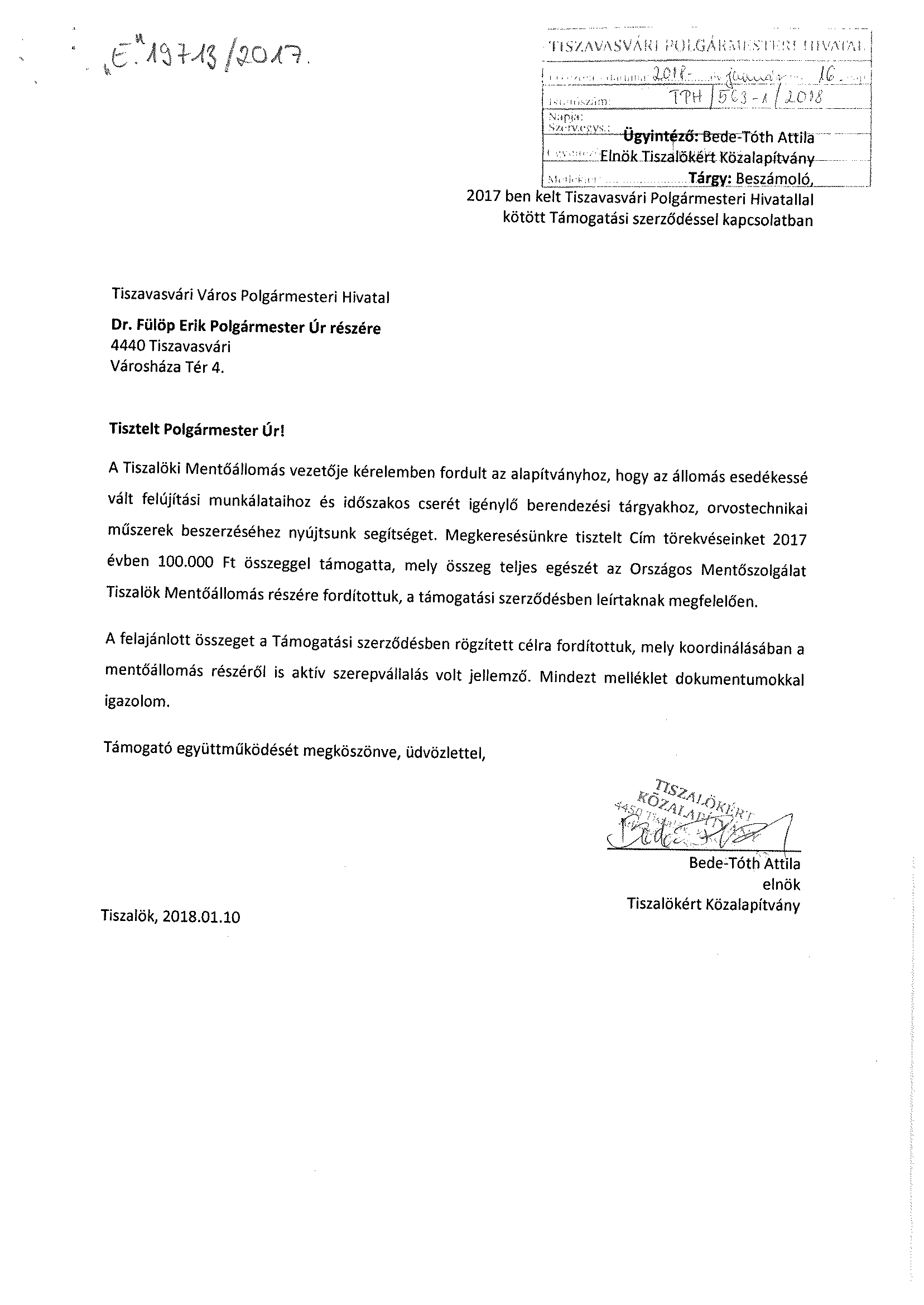 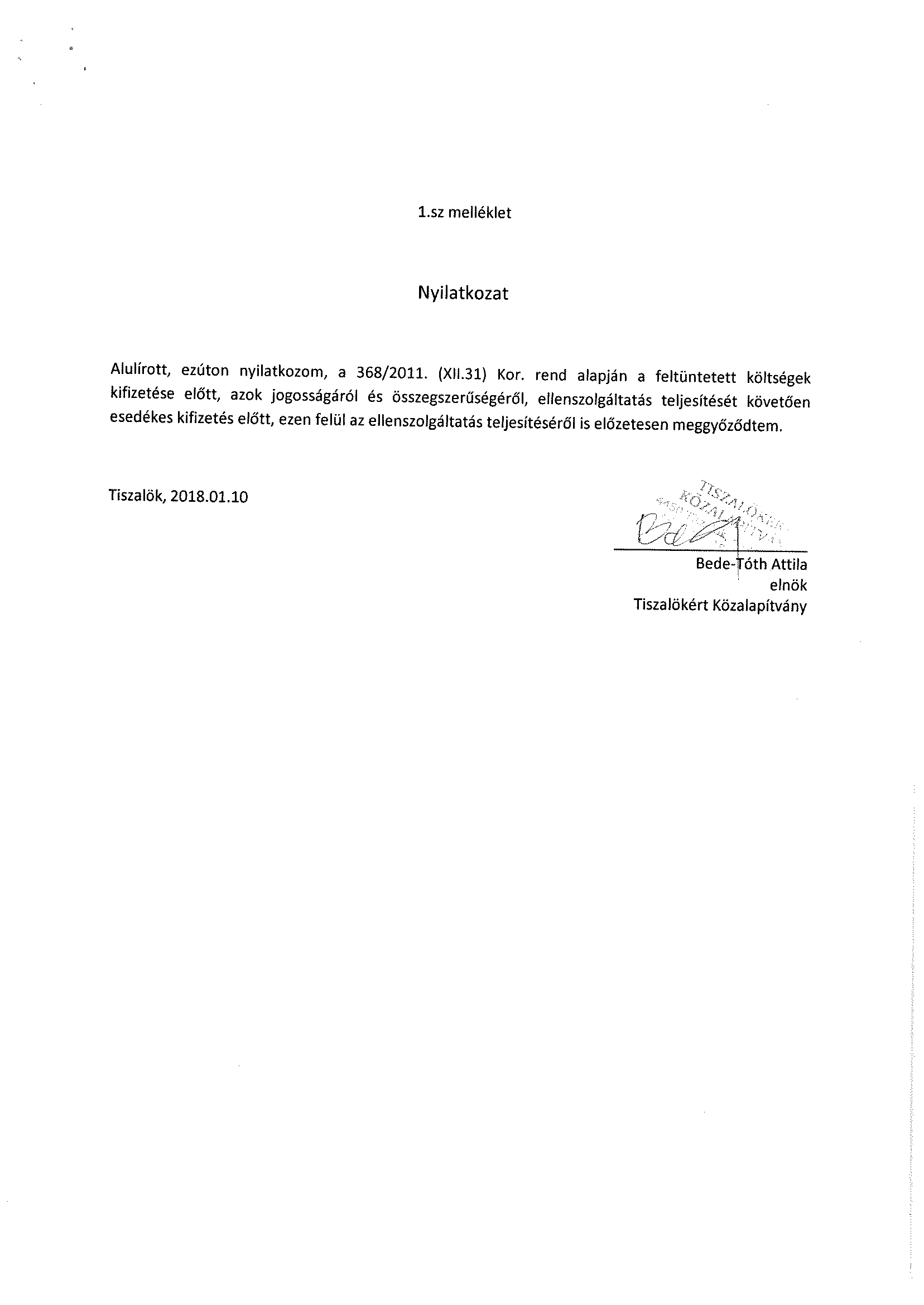 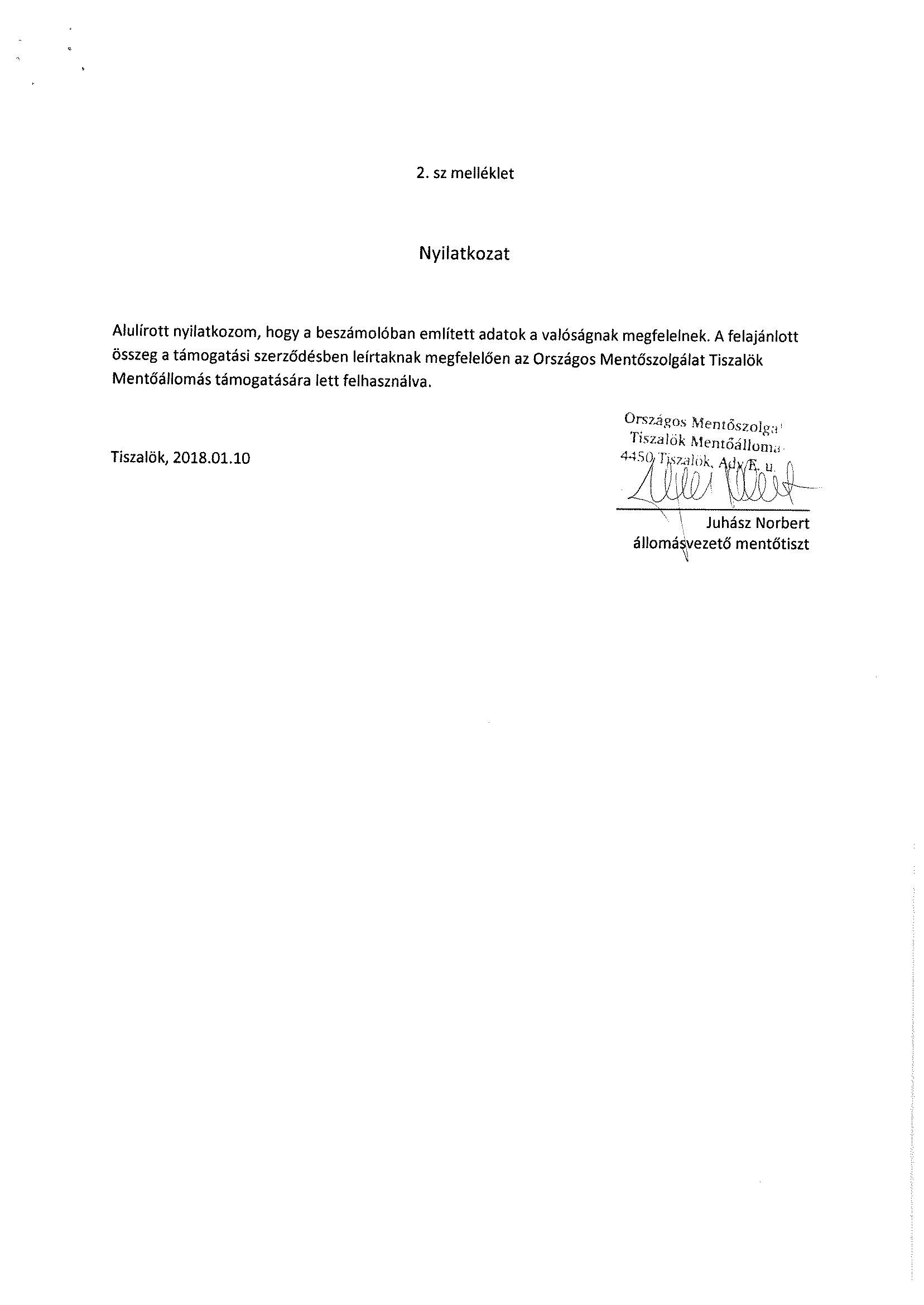 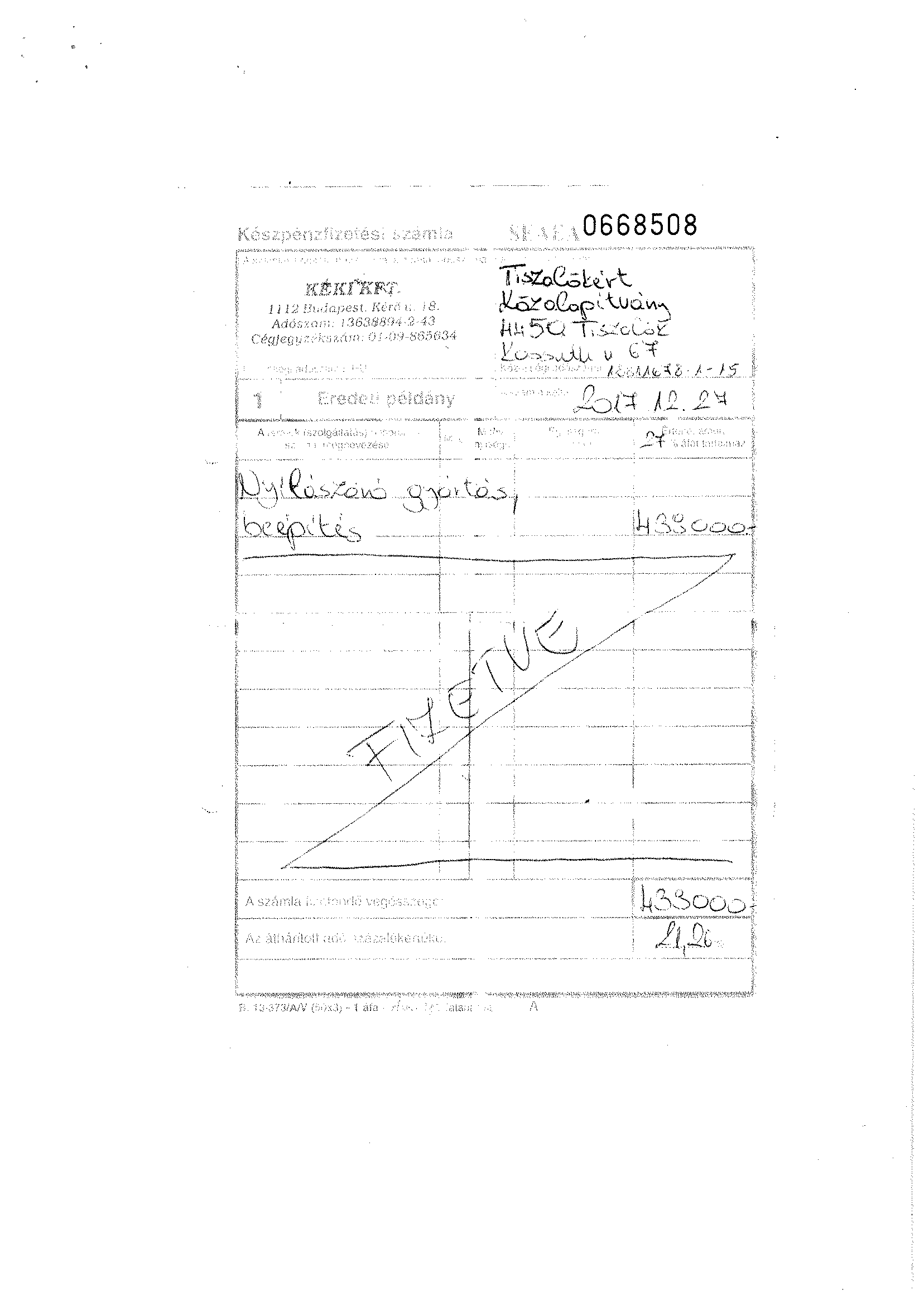 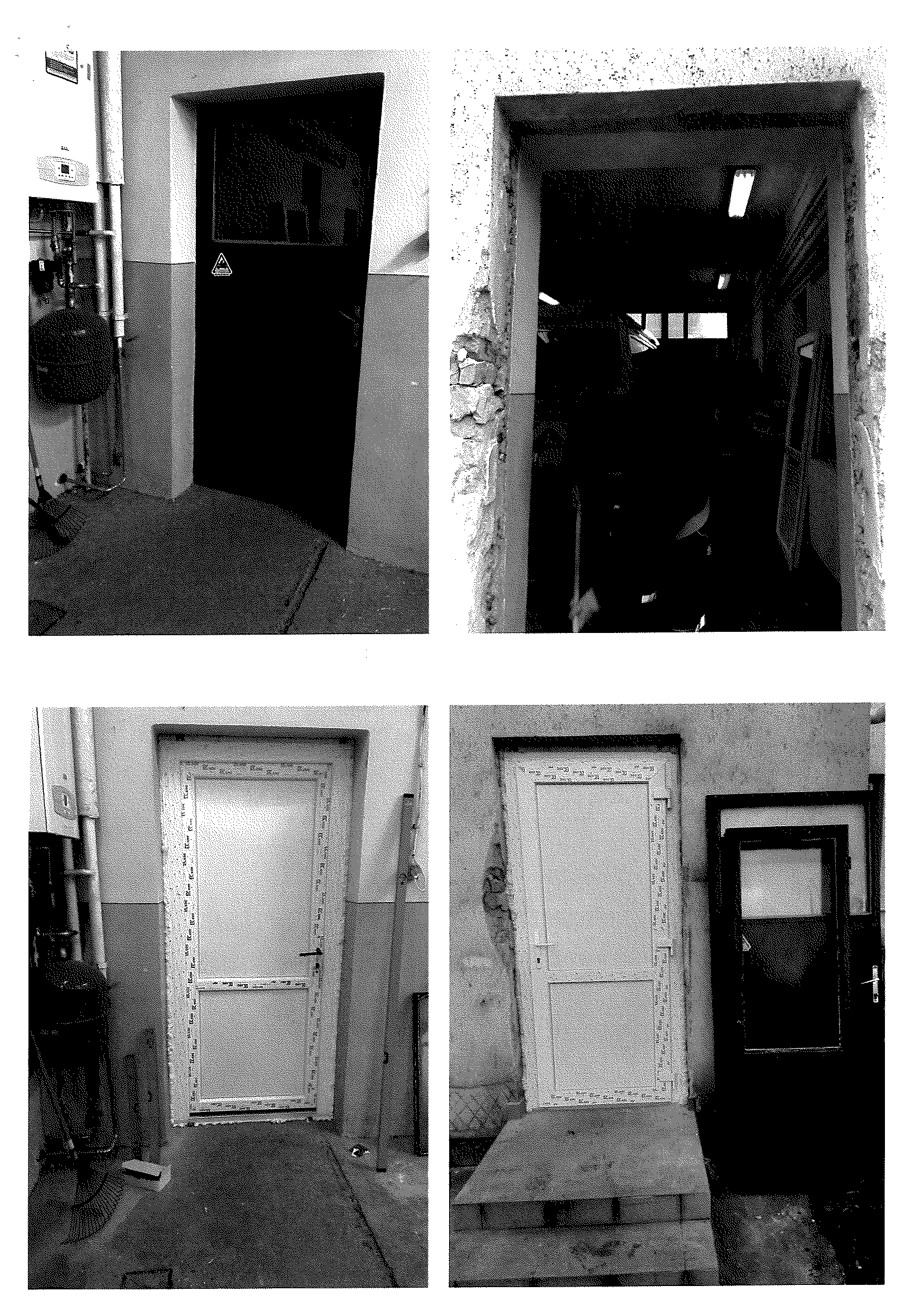 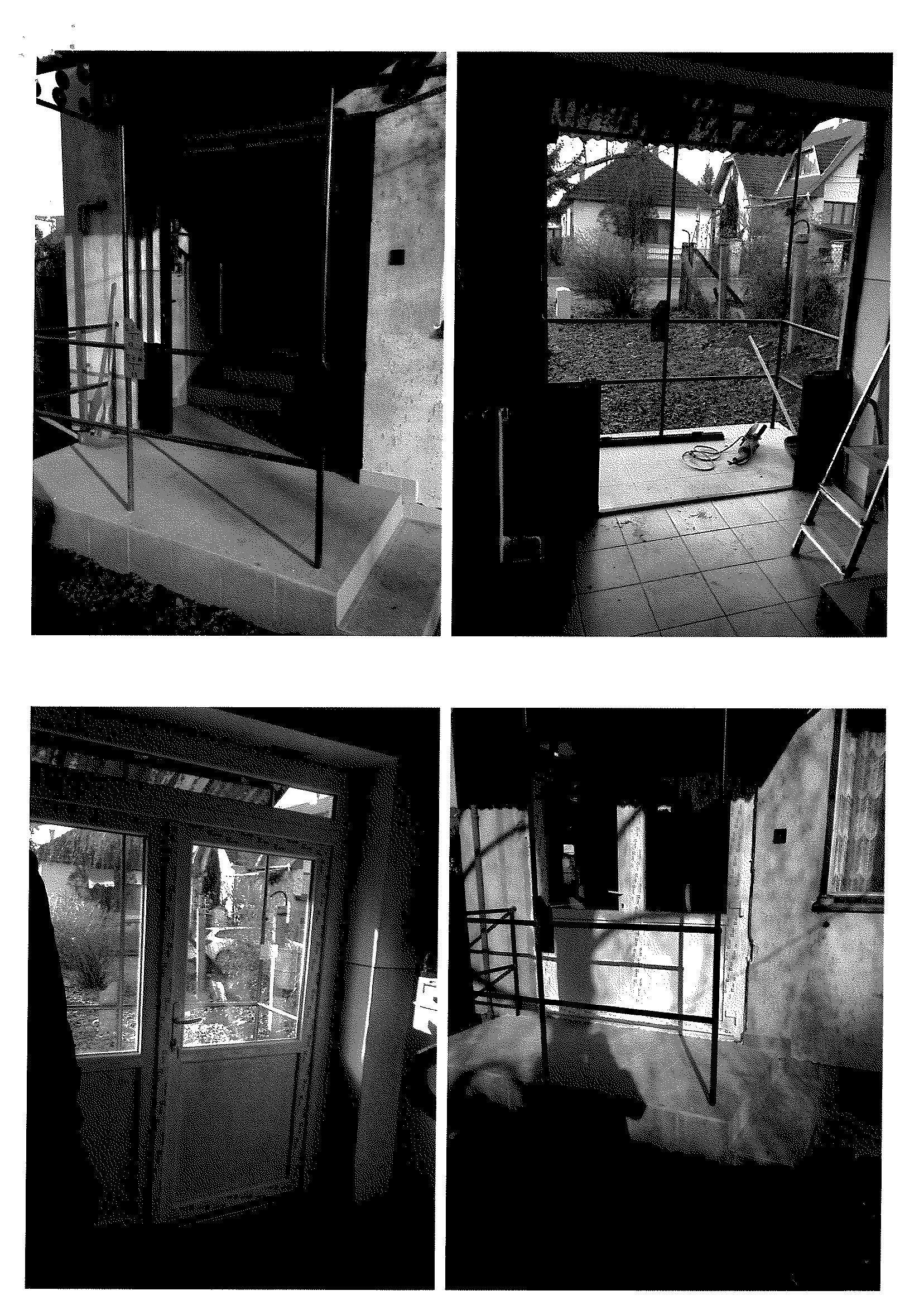 